Publicado en Madrid el 29/06/2022 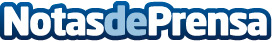 Real Madrid, el club que mejor gestiona sus recursos económicosLa Liga de Fútbol Profesional protagoniza el análisis sectorial de la revista especializada en control de gestión CCA Insight para explicar cómo medir la capacidad que tienen los clubes para alcanzar una posición en la clasificación y permanecer en ella. El estudio, enfocado en las cuatro últimas temporadas, muestra que el Real Madrid es el club que mejor gestiona sus recursos económicos y que junto al Barcelona, Atlético de Madrid y Sevilla conforman el grupo con mayor capacidad competitiva que la mediaDatos de contacto:Global Chartered Controller Institute (GCCI)615 203 063Nota de prensa publicada en: https://www.notasdeprensa.es/real-madrid-el-club-que-mejor-gestiona-sus Categorias: Nacional Finanzas Fútbol Madrid http://www.notasdeprensa.es